Упражнение "Ухо-нос-хлопок"Левой рукой взяться за кончик носа, а правой рукой — за левое ухо. Одновременно отпустить ухо и нос, хлопнуть в ладоши, затем поменять положение рук «с точностью до наоборот».« Капитан»Правая рука сверху на лбу, большой палец согнут, а на левой руке показываем класс.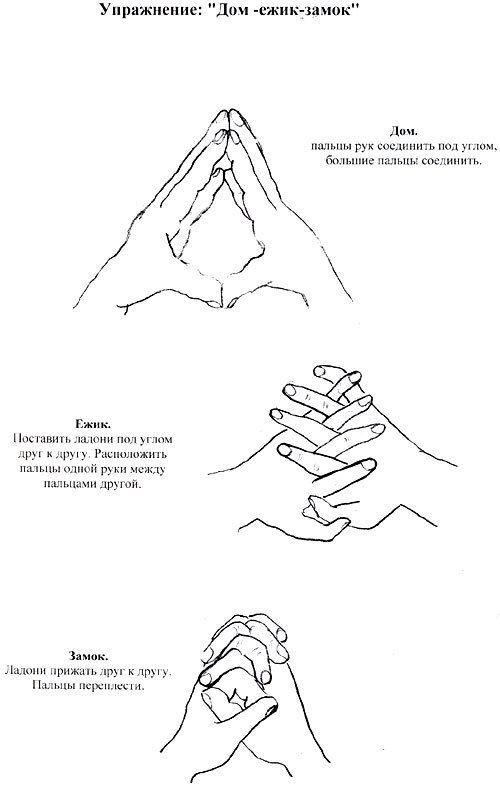 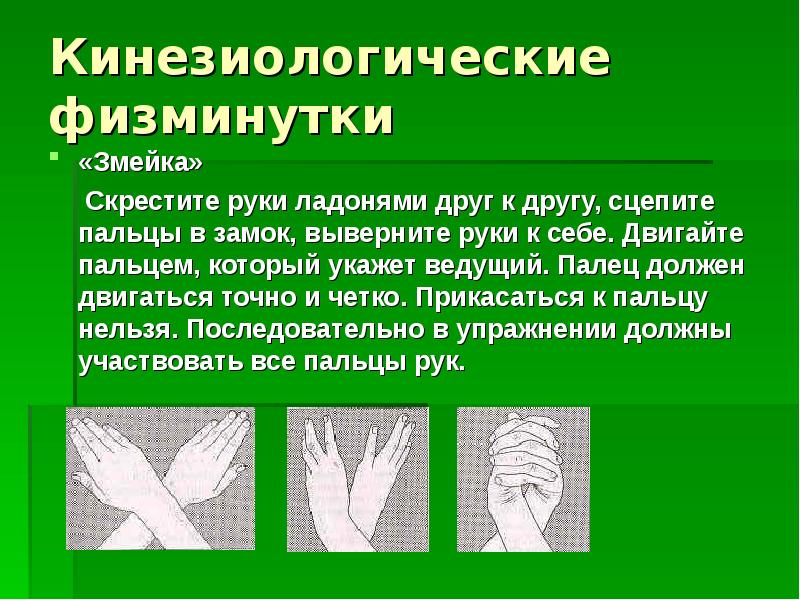 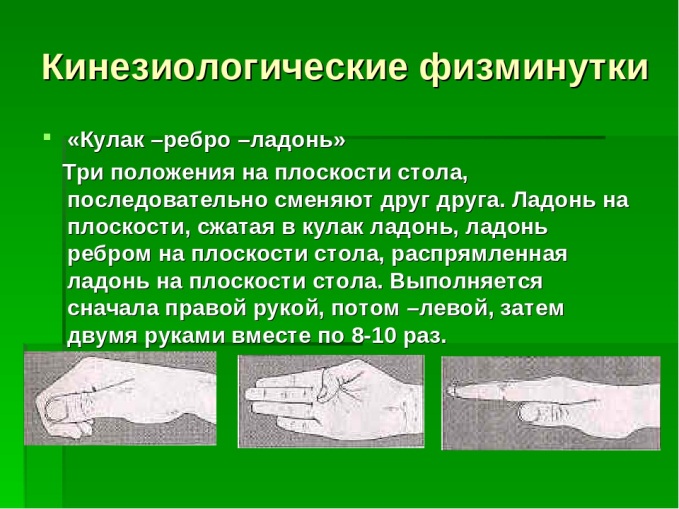 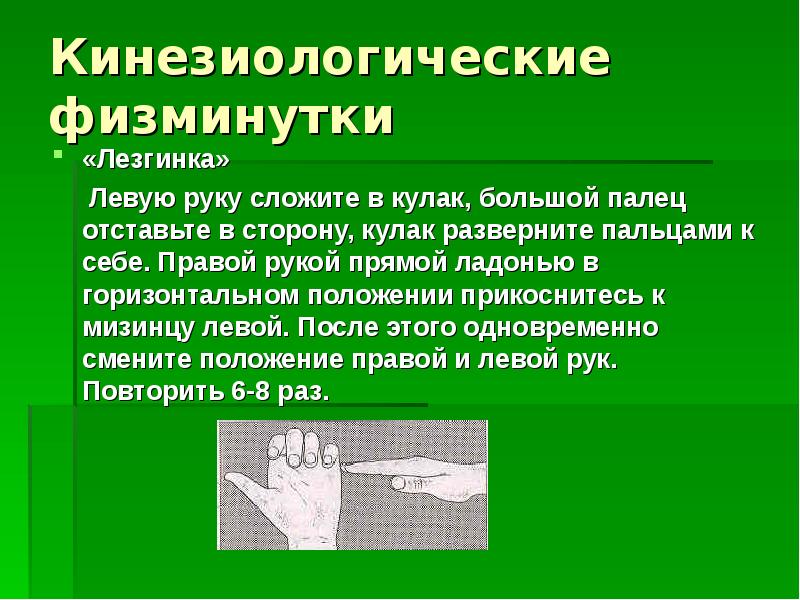 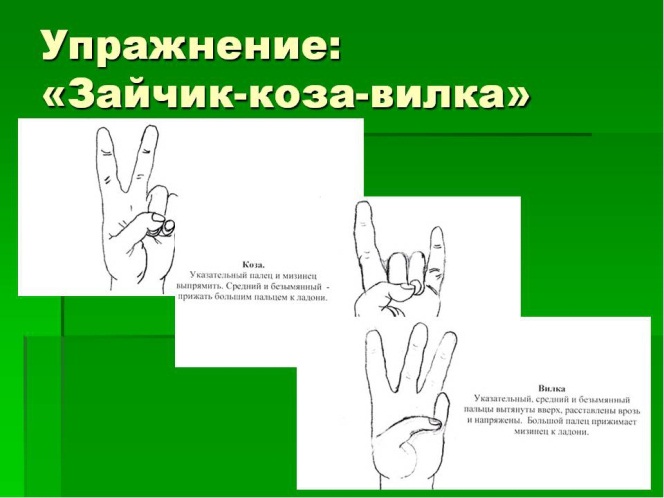 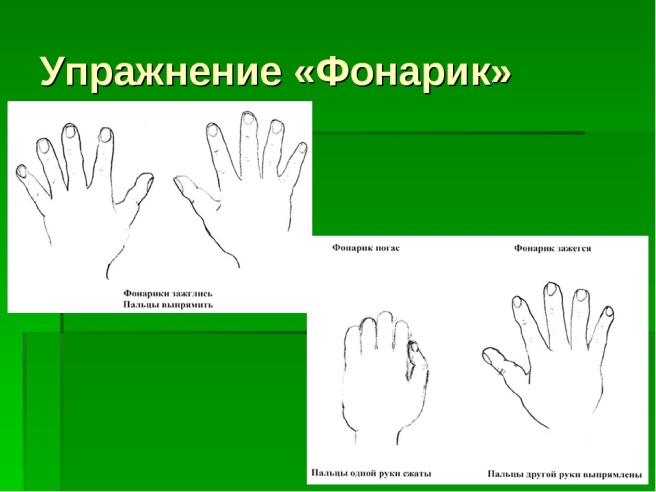 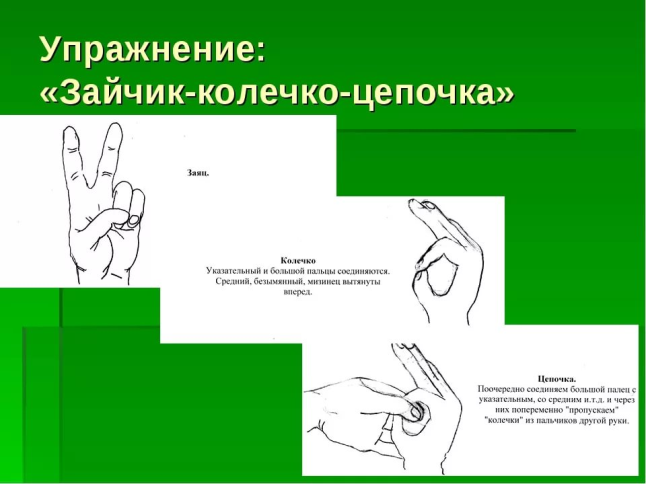 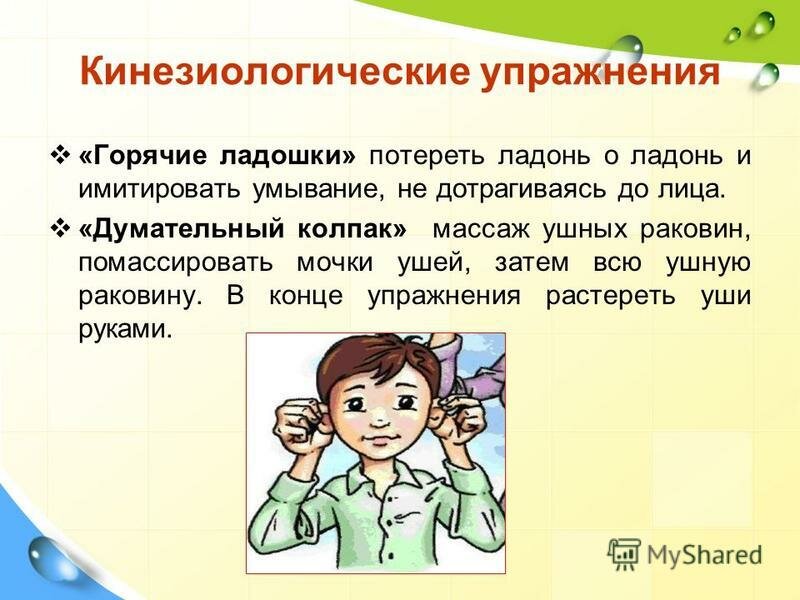 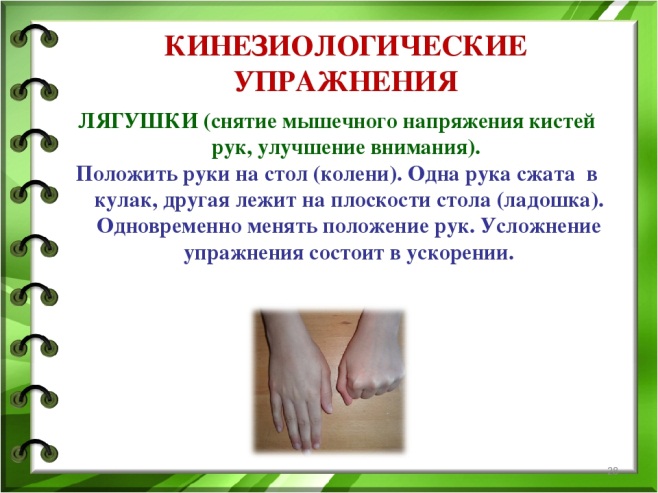 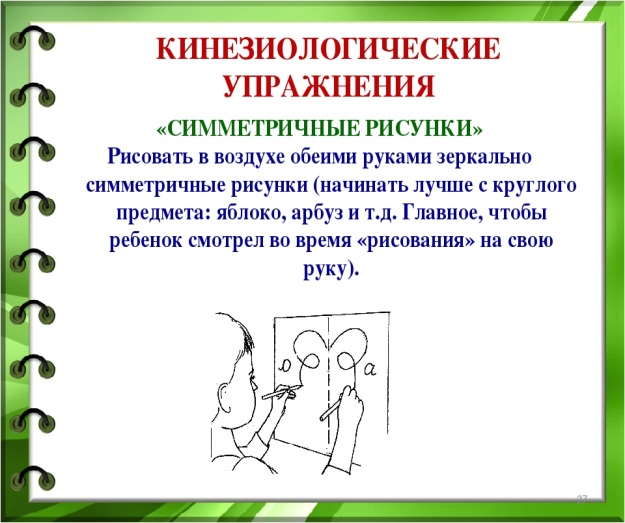 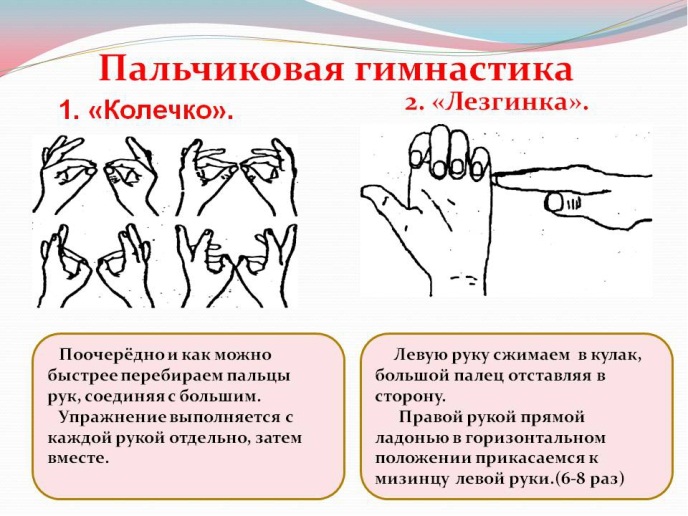 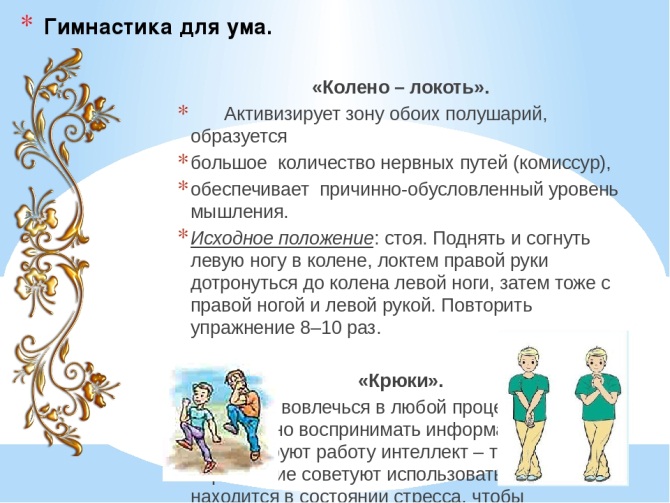 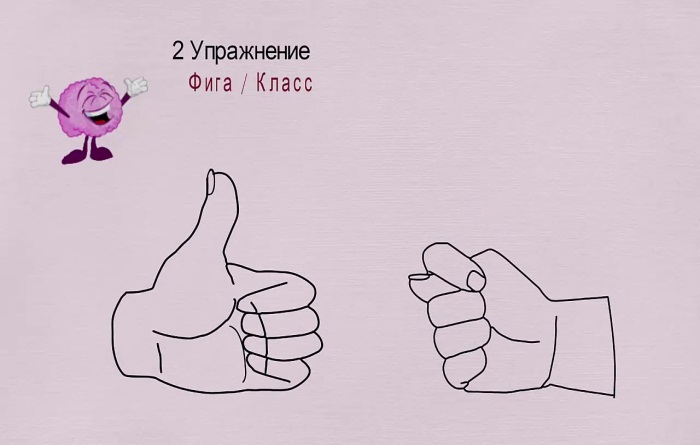 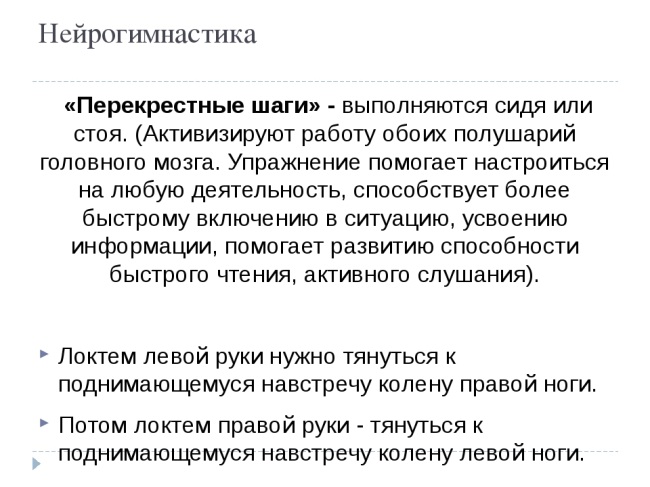 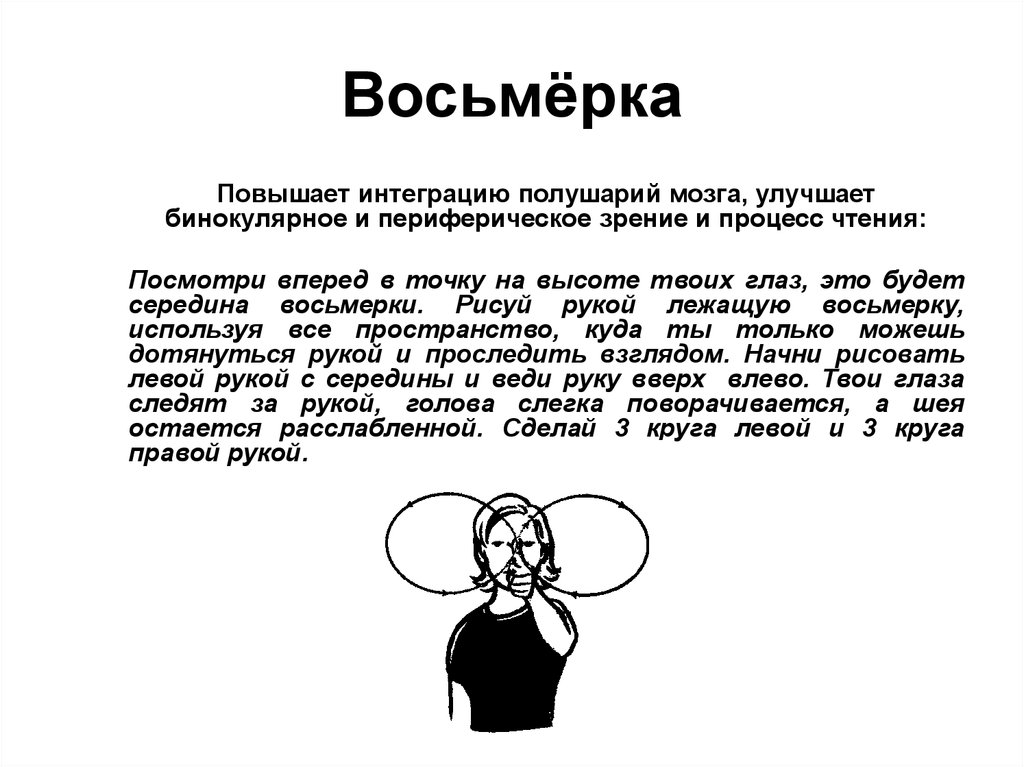 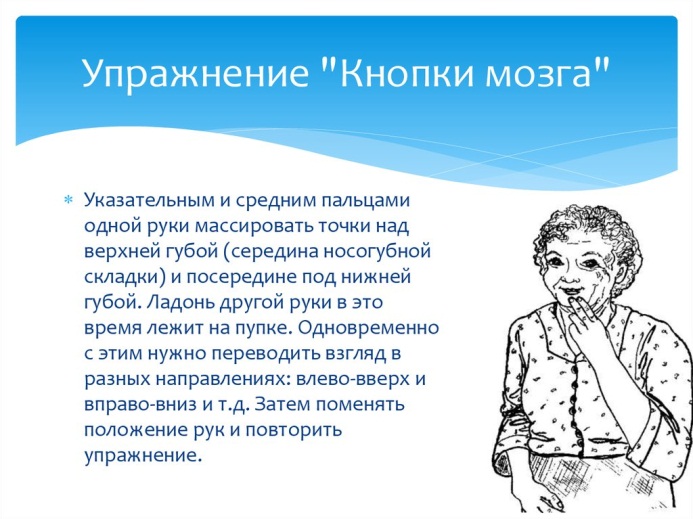 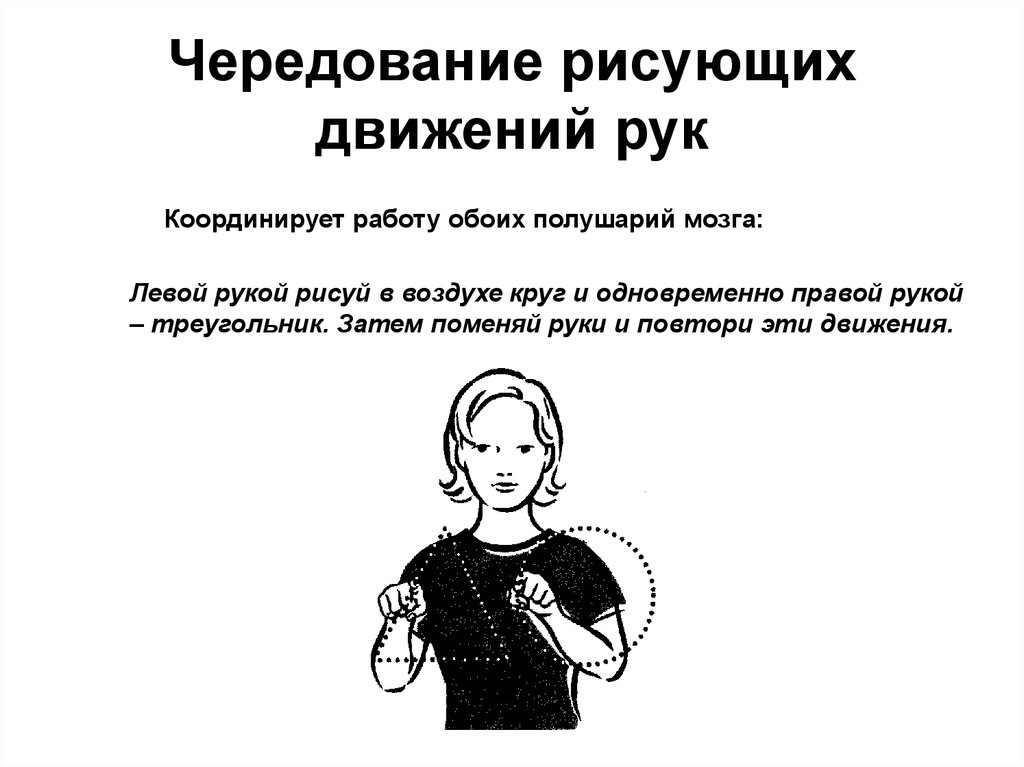 